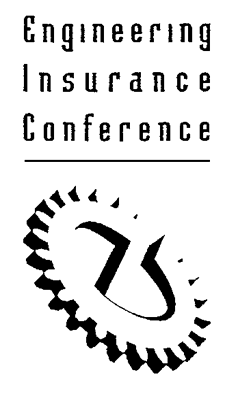 The Canadian Boiler and Machinery Underwriters Association48th Annual Engineering Insurance ConferenceVirtual Conference via ZoomOctober 13, 2021Greetings AEIC Attendees:Our annual conference is fast approaching - Wednesday, October 13, 2021.  We encourage you to register soon and join us (virtually) for another exciting conference!   A reminder that registration is free, and you do not have to purchase any tickets this year.Here is our agenda for the day:Morning Session8:45 – 9:00am	Welcome and Introductory RemarksSpeaker:  Mr. Paul Lucarelli, SVP – Specialty Solutions Canada, Intact 9:00 – 10:00am	Presentation #1: “Cloud Blindness”			Speaker: Paul Morris, HSB 10:15 – 11:15am	Presentation #2: “Virtual Reality, Machine Learning and AI in Insurance”	Speaker: Rob Mikulec, COO, UtilantRegister for the Morning Session using this link: Please register for the Morning Session using this linkAfternoon Session1:00 – 2:00pm	Presentation #3: “Avoiding Failures of Rotating Equipment Through Modernization”			Speaker: Ken Huber, Haag Global2:15 – 3:15pm	Presentation #4: “Additive Manufacturing – What is a Proven 3D Printed Component and Potential Uses to Mitigate Claims”	Speaker: Ed Paprocki & Wei Zhang, HSB3:15 – 3:30pm 	Closing RemarksRegister for the Afternoon Session using this link:Register for the Afternoon Session using this link.If you have any issues with registration or if you have any other questions, kindly email EngineeringInsuranceConference@gmail.com.    Yours truly,Amanda SorsakChair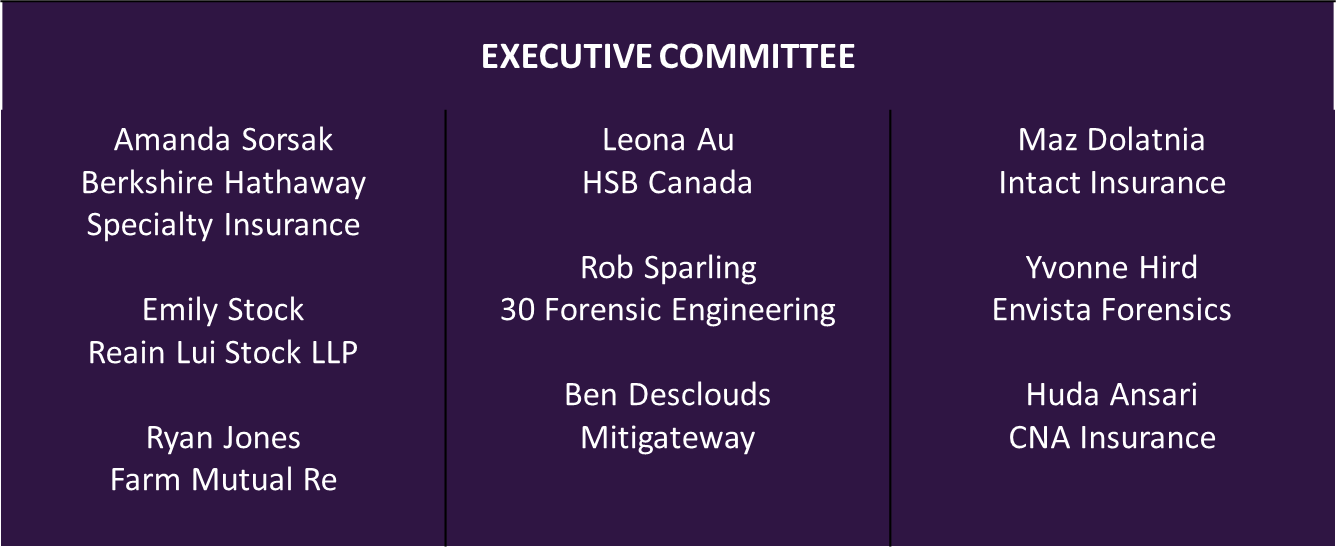 We would like to acknowledge our long-term sponsors: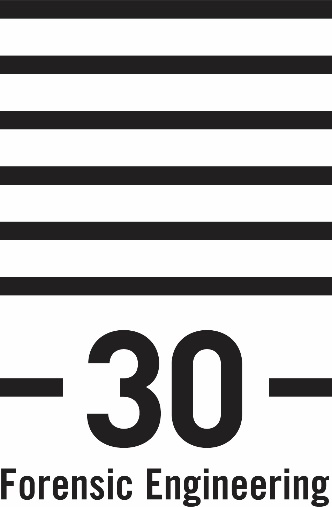 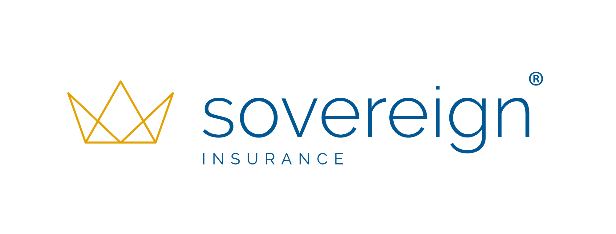 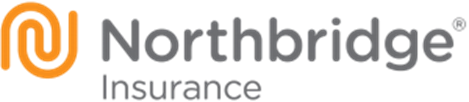 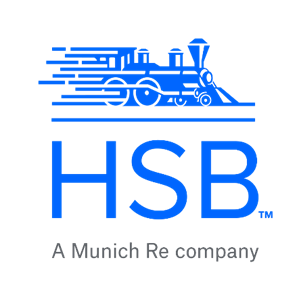 